 附件12023年“中银杯”安徽省职业院校技能大赛（高职组）“园林景观设计与施工”赛项规程一、竞赛名称   园林景观设计与施工（根据皖教秘高〔2023〕155号文件）二、竞赛目的为适应园林及相关领域产业优化升级需要，对接园林及相关产业数字化、网络化、智能化发展新趋势，对接新产业、新业态、新模式下园林植物生产与养护、园林景观设计、园林工程施工与管理等岗位（群）的新要求，不断满足园林及相关领域高质量发展对高素质技术技能人才的需求，推动职业教育专业升级和数字化改造，提高人才培养质量，遵循推进现代职业教育高质量发展的总体要求，依据高素质技术技能人才培养要求，对接园艺师的职业标准，结合园林及相关领域岗位对人才的知识、技能、素养要求，设置本次技能大赛。通过本赛项检验教学成果，促进教学改革；瞄准国内和世界高水平，营造崇尚技能氛围。三、竞赛内容及方式（一）竞赛内容与时间安排本次竞赛内容是4m×5m的小花园景观设计和施工，赛卷中给出硬质景观的位置、尺寸、标高以及水池岸线的定位点、乔木的种植定位点，选手按照提供的材料和设计要求，在此基础上对小花园进行设计，完成景观方案设计图和完整施工设计图一套，并将设计方案按图施工落实到竞赛工位，选手只能选用提供的材料。命题专家以题库形式出题，命题数量5套，题库制成光盘于2023年12月15日前送至大赛办统一封存，最终竞赛题目由大赛办从题库中随机选择，并由竞赛巡视人员带至竞赛现场解封。命题专家完成命题后将立即公布赛题库、素材库，原则上不晚于2023年12月16日。比赛时由裁判长随机抽取一名设计选手作为赛题抽取人，赛题当场随机抽取并公布。30%的应变题由裁判长解封并当场公布。竞赛时间应为2023年12月至2024年1月，具体比赛日期与报到地点另行通知。设计部分竞赛时长：4小时；施工部分竞赛时长：10.5小时。具体时间安排如表1：表1  园林景观设计与施工赛项具体时间安排（二）设计对象在规定时间内选用承办方提供的AutoCAD2014中文版、Adobe Photoshop CS6中文版、3Dmax2010中文版或SketchUp2018中文版、Adobe Acrobat编辑器以及Office2010计算机应用软件。（三）设计要求本次竞赛公开赛题库，试题名称：小花园景观设计与施工。根据提供的图纸和赛事承办方提供的材料清单，能合理运用地形、水体、植物、等景观设计要素，布局合理，交通清晰流畅，构思新颖，能充分反映时代特点，具有一定的独创性、经济性和可行性，应注意乔、灌、草的合理配置和植物的季相效果，植物材料须全部使用完（草皮除外），硬质景观材料根据需要选择，设计需满足以人为本的基本理念，符合人体工程学和景观设计常规要求。图面表达清晰美观并符合园林制图规范，设计应符合国家现行相关法律法规。方案设计深度至少包括鸟瞰图、设计说明等，施工图设计深度至少包括总平面图、平面（网格）定位放线图、竖向设计图、种植设计图、景观小品结构详图等。设计选手必须将施工图中所有的定位尺寸、标高、材料等标注完整并确定无误。设计要求如下：设计不能改变试题中硬质景观的位置、尺寸、标高以及水池岸线的定位点、乔木的种植定位点，根据提供的图纸和材料清单，合理运用地形、水体、植物、木作小品等，构思新颖，具有独创性、经济性和可行性。除草皮外植物材料须全部使用完，硬质景观材料根据需要选择，在不改变水池岸线定位点的前提下可以调整水面形状。图面表达清晰美观并符合制图规范，设计应符合国家现行相关法律法规。（四）图纸内容在规定时间内，根据比赛指定设计环境，自主命题，完成小花园景观设计方案，绘制景观设计图与施工设计图。内容至少包括：1.设计方案部分①鸟瞰图1张；②方案设计说明（不超过300字）。2.施工图设计部分①总平面图1张；②尺寸定位图1张、竖向标高设计图1张、种植设计图（包括苗木统计表）1张；③地面铺装做法结构详图；④木作结构详图；⑤景墙、花池结构详图；⑥水、电布置平面图1张；⑦封面、目录、施工图设计说明等；选手可以根据需要增加图纸张数。在完成以上内容的基础上，参赛队可根据本队竞赛作品表达的需要添加表现内容。3.作品规格与体积要求选手最终将一个dwg格式的文件、一个pdf格式的文件分别保存后，在一个文件夹里提交（如图1-2所示）。（pdf文件中的施工图部分应全部从dwg文件中输出，不可直接使用样题pdf文件）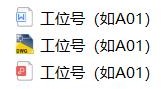 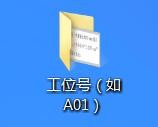 图1“工位号”文件夹     图2 “工位号”文件夹打开后的内容其中“工位号.dwg”文件为全套施工图，图纸选用 A3 图幅，图框自行设计，自定比例和图纸数量，选手设计完成后使用布局排版，所有图纸排在一个布局里，按照图号顺序从左向右、从上向下依次排列（如图 3 所示）。“工位号.pdf”文件内容从前到后分别为A3 图幅设计作品展板和A3 图幅pdf 格式施工图一套（如图 4 所示）。设计作品展板采用RGB模式、150PPI、A3 图幅，展板内容至少包含鸟瞰图与设计说明。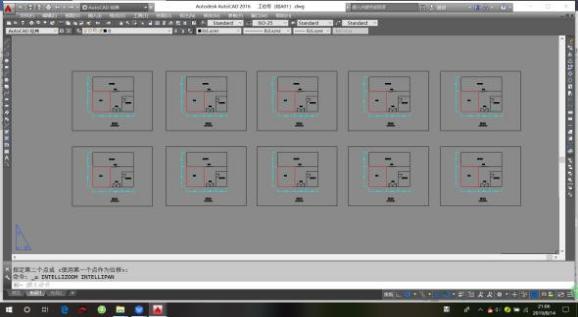 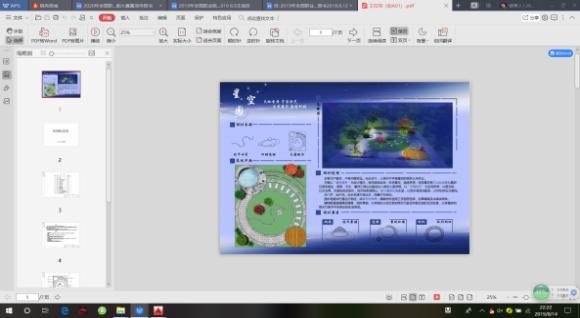 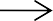 图 3 “工位号.dwg”文件打开后的内容图	图 4 “工位号.pdf”文件打开后的内容图竞赛结束时将最终作品存储到指定地址。作品内不得出现包括工位号、抽签号、参赛校名、选手姓名等在内的任何反映作者、指导老师及学校的相关信息，违者将取消比赛资格。（四）设计图例设计图中的图例由组委会统一提供。（五）施工要求根据竞赛组委会给定由参赛队自行绘制的施工图纸，使用工具对园林景观进行制作、安装、布置和维护。内容包括识图放样、砌筑墙体、园路铺设、种植植物、铺设草皮、制作水景、木作、水管安装等施工图中全部内容。本次园林景观设计与施工赛项施工现场不提供大型石材切割机，现场提供的500*120*100mm芝麻白机切面花岗岩不可使用手持切割机切割。（六）施工设备与材料施工中的设备由大赛组委会统一提供。见表2。表2 承办方提供的施工设备和工具（每个工位）表3 选手自备的设备和工具（仅供每个工位参考）表4 施工部分主要提供的可选材料（仅供每个工位参考）注：上述材料规格可能会因采购原因稍有偏差，具体材料及规格，根据组委会采购供货后确认，由裁判长、技术专家等进行技术验收，在所有工位供货误差基本一致，且误差范围在允许范围内，不予更换材料，各赛对需自行根据材料误差进行施工措施解决；若植物因采购原因不符合验收的，裁判长有权要求供应商立即调整，更换同类型植物，并在赛前及时告知各赛队。辅助工具清单：选手自带的辅助工具可以包括：激光水平仪、无线电钻、铁锤、橡皮锤、铅锤、记号笔、铅笔、墨斗、线团、钢卷尺、水平尺、直角尺、修枝剪等工具；自带个人防护至少应有：劳保服、劳保鞋、防尘口罩、口罩、手套、防护眼镜、隔音耳塞、护膝等。除上述的辅助清单外，选手可根据需要自行配备其他非电动工具。所有自带工具和个人防护工具均不得出现带有选手学校信息的标识。工具箱内部尺寸不得超过0.73立方米，不包括个人防护设备和测量工具，超过上述尺寸的工具箱不得带入比赛场地。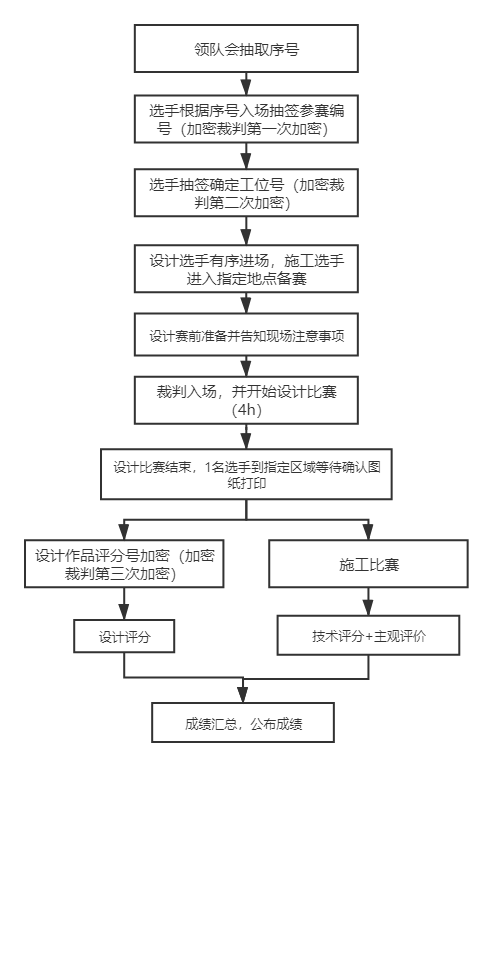 辅助工具清单并非硬性规定，各参赛队可以按照各自的需求，除本文件明确要求禁止携带的工具、设备以外，还可以携带清单之外的其他设备。施工中的材料由赛点组委会根据规程要求进行采购，统一提供园林植物、石材、木材等施工材料。四、竞赛方式本赛项为团体赛。每个参赛队4名选手。竞赛时先由2名设计选手在规定时间内合作完成设计图（方案设计和施工图设计）比赛，比赛结束后施工图图纸经组委会打印，在指定时间发给每个参赛队的另2名施工选手，2名施工选手在规定时间内合作完成施工比赛。竞赛流程如右图。六、竞赛规则（一）参赛对象安徽省高职院校与“园林景观设计与施工”赛项相关的2023年秋季在籍（含本科院校高职学生，五年制高职只能四、五年级学生参赛）高职专业在籍学生。选手在报到时提交学信网下载打印的教育部学籍在线验证报告。（二）报名流程 参照安徽省高教网文件。（三）组队方式竞赛项目为团体赛项目，以校为单位，每校可报1—2支代表队，每校确定1名领队（需院校中层以上管理人员担任），每队由4名选手（2名设计，另2名完成施工）、1-2名指导教师组成。（四）熟悉场地规则各参赛队统一有序的熟悉场地，熟悉场地时限定在指定区域，不允许进入比赛区。熟悉场地时服从现场工作人员指挥，不发表没有根据以及有损大赛整体形象的言论。熟悉场地时严格遵守大赛各种制度，严禁拥挤、喧哗，保持一定距离，以免发生意外事故。（五）入场规则参赛选手按规定的时间准时到达赛场检录区集合。裁判将对各参赛选手的身份进行核对。参赛选手须提供参赛证、身份证、经学校注册的学生证，证件上的姓名、年龄、相貌特征应与参赛证一致。裁判检验参赛选手的工具、量具及书写物品，不允许携带任何通讯及存储设备、纸质材料等物品，检查合格后进入赛场抽签区。一级加密选手按抽签顺序号依次抽取参赛编号，二级加密凭参赛编号抽取比赛工位号，然后在指定区域等待；在现场裁判的指挥下有序进入赛场，按抽取的比赛工位号就位。（六）赛场规则选手进入赛场后，必须听从现场裁判的统一布置和指挥。分发比赛试题后的10分钟，选手可分析比赛任务，摆放工具、清点检查竞赛设备、软件，不得使用工具进行比赛任务的操作。现场裁判宣布比赛开始，参赛选手才能进行动手完成竞赛比赛任务的操作。比赛过程中，参赛选手必须严格遵守安全操作规程，确保人身和设备安全，并接受现场裁判和技术人员的监督和警示。比赛过程中若有任务书字迹不清问题，可示意现场裁判，由现场裁判解决。若认为比赛设备或材料有问题，可以申请更换，应在赛场记录表的相应栏目填写更换设备或材料名称、更换原因、更换时间等并签比赛工位号确认后，由现场裁判和技术人员予以更换。更换后经现场裁判和技术人员检验并将结果记录在赛场记录表的相应栏目中并由选手签名确认。需要通电检查或调试设备时，应先报告现场裁判或技术人员，通电前的安全检测合格，获允许并派人监护后，才能通电检查或调试。经现场裁判和技术人员检验，确因设备故障或材料损坏而更换设备或材料者，从报告现场裁判到完成更换之间的用时，为比赛补时时间。比赛过程中选手不得随意离开工位，不得与其他参赛选手和人员交流。因故终止比赛或提前完成比赛任务需要离场，应报告现场裁判，在赛场记录表的相应栏目填写离场时间、离场原因并由现场裁判签名和选手签工位号确认。比赛过程中，严重违反赛场纪律及影响他人比赛者，违反操作规程不听劝告者，越界影响他人者，有意损坏赛场设备或设施者，经现场裁判报告裁判长，经大赛组委会同意后，由裁判长宣布取消其比赛资格。（七）离场规则比赛结束前15分钟，裁判长提示一次比赛剩余时间。比赛结束信号给出，由裁判长宣布终止比赛。裁判长宣布终止比赛时，选手应停止竞赛任务的操作。竞赛任务书、图纸、赛场记录表等整齐摆放在工作台上，不能带出赛场；工具、试题作答的文具等，保持现状，不需整理。裁判长宣布终止比赛后，现场裁判组织、监督选手退出工位，站在工位边的过道上。裁判长宣布离场时，现场裁判指挥选手统一离开赛场。全部选手离场后，需要补时的选手重新进入工位，现场裁判宣布补时操作开始后，补时选手开始操作。现场裁判宣布补时时间到，选手应停止操作，离开赛场。完成施工比赛的选手，应按园林施工职业岗位的要求，清理比赛工位上的工具、整理比赛工位、做好周边的清洁，使之符合职业规范。（八）选手须知参赛选手必须持本人身份证、参赛证和经学校注册的学生证参加比赛。参赛选手出场顺序、位置、比赛所用工具等均由抽签决定，不得擅自变更、调整。参赛选手提前30分钟检录进入赛场（施工组提前30分钟检录入场后，按要求将自带工具箱提交核查，核对提供材料，并在核对材料书上签字确认，经签字确认后，材料与工具不得更换），按照抽签工位号参加比赛。开赛15分钟后，不得入场。开赛30分钟后，选手方可离开赛场。本项目比赛所用材料工具（除规定自带材料工具外）均由赛点组委会统一提供。比赛得分由裁判组根据选手所提交的作品评定。参赛选手必须根据赛点组委会要求在规定的时间内提交作品。作品上不得出现任何暗示选手身份的标记，否则取消比赛资格。竞赛过程中，选手休息、饮水或去洗手间等所用时间，一律计算在操作时间内，饮用水由赛场统一准备。选手在比赛过程中不得擅自离开赛场，如有特殊情况，须经裁判长同意。若同组两位选手同时离开赛场视为放弃比赛。参赛选手若提前结束比赛，应向裁判员举手示意，比赛终止时间由裁判员记录，参赛队结束比赛后不得再进行任何操作。比赛一旦结束，参赛选手均应立即停止操作，不得以任何理由拖延比赛时间。设计组选手操作技能完成后，必须在《作品提交确认表》上签名确认后，方可离开赛场。施工比赛开始、结束以及中场休息以裁判哨音为准，听到开始哨音时，选手方可进入工位施工，听到中场休息或结束哨音时，选手应立即停下并退出施工工位。版权说明（1）参赛选手完成作品上交时需签署版权申明书；设计作品必须为选手原创，因此产生的知识产权责任由参赛方承担。（2）赛题非公开部分，所有有关专家和裁判员将签订保密协议，严守保密纪律。（3）参赛作品版权归主办方所有，参赛方未经主办方同意不得擅自引用、传播、出售参赛作品，因此产生的法律责任由参赛方承担。比赛场所不提供Internet网络环境，所有参赛计算机不得通过任何形式访问互联网。每组两台电脑通过局域网相联，各组之间独立运行。（九）注意事项1.参赛选手必须在规定的时间报到、比赛，不得携带任何软件、资料、移动存储设备和通讯工具进入比赛场地。2.遵守纪律，尊重裁判，服从指挥。3.各赛场除现场裁判员、赛场配备的工作人员以外，其他人员未经赛点组委会批准不得进入赛场。4.参赛队所有人员在竞赛期间未经组委会批准，不得接受任何与竞赛内容相关的采访，不得将竞赛的相关情况及资料私自公开。5.所有参赛选手在比赛期间必须由各参赛院校为参赛选手购买意外伤害保险，报到时查验原件并提交复印件，如未购买禁止参赛。施工组需穿戴个人防护方可允许进场，劳保服、劳保鞋、防尘口罩、口罩、手套、护目镜、隔音耳塞、护膝等为施工人员必备防护用品，如未按要求穿戴不允许进入施工场地参赛。七、竞赛环境（一）设计比赛环境计算机机房2间，电脑总台数不少于120台；配有多媒体讲台，包括投影仪、交换机、服务器、投影屏幕等设备。多媒体讲台主控电脑可以发送电子文件至每组电脑，并可收取学生作品文件。每组两台电脑通过局域网相联，各组之间独立运行。机房安装有监控设备，比赛环境安全、安静无干扰。（二）施工比赛环境比赛面积不少于3000㎡，每个工位有20㎡施工区和15㎡左右的准备区，能提供50个参赛队伍同时比赛。其中室内工位40个，室外工位10个（搭设防护棚）。场地内配有公共道路、自来水，每个工位铺设30cm厚沙。每个工位配备220V电源插座一只，插座有不少于2个以上的插孔；每个工位有照明设施、通风设施。场地安装有监控设备，比赛环境安全、安静无干扰。八、技术规范按照教育部高职高专园林技术、环境艺术设计、建筑工程技术、园林工程技术等相关专业教学基本要求、第46届世界技能大赛园艺项目安徽省选拔赛技术文件、2023年全国职业院校技能大赛园林景观设计与施工赛项竞赛规程等规定的知识和技能要求。国家标准：《总图制图标准》（GB/T50103-2010）、《普通混凝土小型砌块》（GB/T 8239—2014）、《砌体结构工程施工规范》（GB50924—2014）、《建设工程工程量清单计价规范》（GB50500-2013）、《砌体结构工程施工质量验收规范》（GB50203-2011）。   行业标准：《风景园林制图标准》（CJJ/T67-2015）、《园林绿化工程施工及验收规范》（CJJA3_82-2012）、《喷泉水景工程技术规程》（CJJ/T222-2015）、《建设工程施工现场环境与卫生标准》（JGJ146—2013）。九、成绩评定（一）评分文件表5  景观设计部分评分标准（单项100分）    表6  施工操作部分评分标准（共100分）注：命题专家可根据试题命制情况对不同试题的评分标准做调整，最终调整的评分标准随试题库一同公布。（二）评定方法竞赛评分严格按照科学、公平、公正、公开的原则。本次竞赛成绩由设计部分和施工操作部分组成，设计部分和施工操作部分均按照百分制单独计分，总分按设计占30%，施工部分占70%的比例计算，总满分100分。总得分=设计部分得分×30%+施工部分得分×70%。具体评分标准见表5-表6。1.景观设计评分景观设计单项评分100分，包含设计素质（15 分）和作品成绩（85分）两部分。设计素质分由现场裁判负责现场监督、设计素质评判，评判每组参赛队的团队合作、文明操作、出图操作、与施工部分的协调情况并打分。多名裁判对所有参赛队的设计素质部分进行打分，最终取多名现场裁判的平均分作为每组参赛队的设计素质得分。作品成绩分由设计方案、总图、详图三个项目组成，打分裁判按照项目分工， 每个项目由多名打分裁判打分，根据评分细则对每个设计作品进行打分，最终取多名打分裁判的平均分作为每组参赛队每个项目的得分。裁判分工由裁判长统一安排，每位裁判员独立评分，提交后由裁判长组织裁判组成员进行成绩汇总，各项目评分求和作为选手最后的景观设计作品得分。2.工程施工评分工程施工单项评分共计100分。主观评价分由裁判在比赛过程中对选手进行现场考评，并对完成的施工作品进行总体评价。裁判的分工由裁判长统一安排调度。现场测量由裁判员利用水平仪、激光水平仪、直尺等工具对选手的施工作品进行检测，并给出评判结果。现场测量分采用分项打分，具体分工由裁判长统一安排，分项对每组参赛队进行打分，现场测量部分每个裁判打分权限不超过15 分。裁判分工由裁判长统一安排，所有分项得分的总和为参赛选手最后的测量得分。裁判要服从裁判长的安排，裁判员独立评分，提交后由裁判长组织裁判组成员进行成绩汇总，各项目评分求和作为选手最后的工程施工得分。在比赛过程中，裁判员按照分工，依据评判标准和相关要求公平、公正评判， 并对每位选手各比赛阶段的评判结果签字确认。成绩保留到小数点后两位，若出现总成绩并列的情况，以施工分高的参赛队为胜，如果施工分仍相同，以施工客观分高的参赛队为胜。如果以上各部分得分均相同则并列上报大赛执委会办公室，最终排名以教育厅大赛办公布为准。（三）成绩审核与产生评分小组应统计各个工位在该评分项目中的得分，对项目成绩进行复查审核。提交裁判长。裁判长统计各个工位各个评分项目的得分，产生每个工位的总分（竞赛成绩）。为保障成绩评判的准确性，监督组将对赛项成绩抽检复核，如发现成绩错误以书面方式及时告知裁判长，由裁判长更正成绩并签字确认。最终成绩经复核无误，由加密裁判解密，由裁判长、仲裁长签字确认。裁判员共15人，其中裁判长1名，加密裁判3名，裁判长和加密裁判不打分。具体人数根据报名队伍情况报大赛办批复为准。（四）成绩公布最终成绩产生后，将在池州职业技术学院网站首页（或现场）公示，公示2小时后按省厅规定流程上报。公示时间为比赛结束当天成绩解密后的24:00之前，或赛后第二天的7:00之后。具体以裁判完成工作情况。比赛检录、赛中、评比过程全程接受纪检监督，比赛时不提供观摩，赛后由组委会安排统一组织参赛队进行观摩。十、奖项设定本项目获奖奖项按照《安徽省教育厅关于印发2023年安徽省职业院校技能大赛（高职组）方案的通知》(皖教秘高〔2023〕155号)规定进行设置。十一、赛场预案编制车辆安全措施应急预案、食品安全措施应急预案、火灾安全事故紧急处理预案、伤害事故紧急处理预案、设备事故紧急处理预案，电力供应事故紧急处理预案等。对处理各种可能出现的突发状况进行事先演练，确保赛项顺利进行。每个赛场配备一名校级医护人员，如遇轻微受伤情况，立即进行消毒、包扎处理。情况严重的，经过简单处理后立即送往就近医院进行治疗。设计赛场配备备用电脑和一名专业电脑技术人员，如遇电脑故障，先有技术人员进行修复处理，如无法短时间内修复完成的，启用备用电脑。十二、赛项安全赛项安全是技能竞赛一切工作顺利开展的先决条件，是赛项筹备和运行工作必须考虑的核心问题。采取切实有效措施保证大赛期间参赛选手、指导教师、裁判员、工作人员及观众的人身安全。（一）比赛环境大赛期间，承办单位应在赛场管理的关键岗位增加力量并建立安全管理日志。参赛选手进入工位、赛事裁判工作人员进入工作场所，严禁携带通讯、照相摄录设备，禁止携带记录用具、U盘等存储工具。如确有需要，由赛场统一配置、统一管理。赛项可根据需要配置安检设备对进入赛场重要部位的人员进行安检。（二）生活条件比赛期间，参赛选手和指导教师食宿统一安排，费用自理。各赛项的安全管理，除了可以采取必要的安全隔离措施外，应严格遵守国家相关法律法规，保护个人隐私和人身自由。（三）参赛队责任各学校组织参赛队时，须安排为参赛选手购买大赛期间的人身意外伤害保险。各学校参赛队组成后，须制定相关管理制度，并对所有选手、指导教师进行安全教育。各参赛队伍须加强对参与比赛人员的安全管理，实现与赛场安全管理的对接。（四）应急处理比赛期间发生意外事故，发现者应第一时间报告赛项裁判长，同时采取措施避免事态扩大，立即启动预案予以解决并报告组委会。赛项出现重大安全问题可以停赛，应向组委会报告详细情况。（五）处罚措施因参赛队伍原因造成重大安全事故的，取消其获奖资格。参赛队伍有发生重大安全事故隐患，经赛场工作人员提示、警告无效的， 可取消其继续比赛的资格。赛场工作人员违规，按照相应的制度追究责任。情节恶劣并造成重大安全事故的，由司法机关追究相应法律责任。十三、申诉与仲裁（一）申诉1.申诉主体：领队。2.申诉时间：比赛结束后2小时。3.申诉要求：书面申诉报告。4.申诉对象：不符合大赛和赛项规程规定的仪器、设备，竞赛执裁、赛场管理，以及工作人员的不规范行为。（二）复议1.复议主体：监督仲裁组。2.复议时间要求：接到申诉报告后的2小时内。3.结果要求：复议结果以书面形式告知申诉方，由申诉人签收，不能代收，如在约定时间和地点申诉人离开，视为自行放弃申诉。4.申诉方对复议结果仍有异议，可由领队向大赛办提出申诉。5.大赛办的仲裁结果为最终结果。十四、说明各参赛校要将技能大赛作为教育教学重要环节和检验学校人才培养质量的重要平台，加强参赛队伍教育与管理，组织参赛师生认真学习竞赛相关制度，树立正确的参赛观。要服从裁判员统一指挥，尊重赛场工作人员，自觉维护赛场秩序，针对竞赛中的争议问题，参赛师生应按相关制度规定的程序进行合理申诉。强化文明参赛，展示良好参赛风貌，对不遵守省赛制度与纪律，对竞赛过程及有关活动造成恶劣影响的参赛人员，省大赛办视情节轻重给与相应处罚。 2023年安徽省职业院校技能大赛（高职组）“园林景观设计与施工”赛项规程一切解释权归2023年安徽省职业院校技能大赛（高职组）“园林景观设计与施工”赛项组委会。时间时间内容与流程第一天全天入住酒店，报到。下午4点领队会议，领队会抽取第二天入场顺序号，会议地点以竞赛指南为准第二天6:45抽签：根据顺序号入场后由设计选手抽签，经两次加密。第二天7:15设计选手进入设计技能比赛场就位。第二天7:15裁判组成员进入设计技能比赛场。第二天7:30～11：30设计比赛。施工选手检录工具。第二天11:30～14:00设计比赛结束，图纸打印，每个参赛队派一名设计选手确认图纸。此项工作在设计赛结束后，选手听现场裁判统一安排。图纸确认后由加密裁判进行第三次加密。第二天11:30～14:00设计选手午餐、休息。第二天14:00～14:30检查施工选手证件，施工选手确认施工工位号并领取对应工位号图纸（工位号与设计工位号相同），设计选手到施工现场二次确认图纸。裁判组成员进入施工比赛现场。第二天14:30～18:00第一时段施工，比赛时间3.5小时。第三天7:45～8:00检查施工选手证件，施工选手进入施工比赛场并就位。裁判组成员进入施工赛场。第三天8:00～11:30第二时段施工，比赛时间3.5小时。第三天11:30～12:30选手午餐、休息。第三天12:30～12:45核查施工选手证件，施工选手进入施工比赛场并就位。裁判组成员进入施工赛场。第三天12:45～16:15第三时段施工，比赛时间3.5小时。序号名称参数数量单位1多功能手持切割机13000r/min  1240W  锯深30mm（配石材、木材切割片各1片）1台2角磨机13000r/min 850W1台3拉杆式木工斜切锯（配架子）锯片直径305mm2工位共用1台台4手持搅拌机680r/min2工位共用1台台5铁锹一把圆头、一把平头2把6耙子1把7插座5m线1个8牛筋桶搅拌水泥砂浆1个9泥桶2个11水桶1个12垃圾桶1个13夯锤1个14扫帚、簸箕等清洁工具1套备注激光水平仪、无线电钻由选手自带，除此之外的电动工具均不可自带，其中无线电钻仅允许使用电钻功能，不可替换钻头后使用非电钻功能。每个工位水通、电通，现场提供充电插座。工位水龙头外接5-8米软管。激光水平仪、无线电钻由选手自带，除此之外的电动工具均不可自带，其中无线电钻仅允许使用电钻功能，不可替换钻头后使用非电钻功能。每个工位水通、电通，现场提供充电插座。工位水龙头外接5-8米软管。激光水平仪、无线电钻由选手自带，除此之外的电动工具均不可自带，其中无线电钻仅允许使用电钻功能，不可替换钻头后使用非电钻功能。每个工位水通、电通，现场提供充电插座。工位水龙头外接5-8米软管。激光水平仪、无线电钻由选手自带，除此之外的电动工具均不可自带，其中无线电钻仅允许使用电钻功能，不可替换钻头后使用非电钻功能。每个工位水通、电通，现场提供充电插座。工位水龙头外接5-8米软管。序号名称单位数量参数1红外水平仪台1等级：classⅡ、 精度：±0.3mm/m、安平范围：±3°2无线电钻把23砖刀个24抹子个25塑料托板个26铁凿个27木工凿个28美工刀把1配一盒刀片9钢丝剪把110手锯把111铁锤把212橡皮锤把213铅锤个114记号笔只215橡皮只216铅笔只217墨斗个1浸墨水18线团个219水平尺 1把220水平尺 2把2有刻度（标高控制）21直角尺把122钢卷尺把25m23小锄头个1园艺24工兵铲把1园艺25园艺小铲子把1园艺26耙子把1园艺27修枝剪把1园艺28手套副1229防护眼镜个230隔音耳塞副231口罩个232护膝对233放线定位木桩个6高度 40cm类别序号名称主要规格数量备注植物1桂花高1.5-1.8m，地径3-4cm1株定位树种A植物2幸福树高1.5-1.8,地径4-5cm1株定位树种B植物3山茶高0.4—0.5m，冠径0.3—0.5m3株植物4非洲茉莉高0.4—0.5m，冠径0.3—0.5m3株植物5南天竹高0.5—0.6m，冠径0.4—0.5m，多分支10株植物6瓜子黄杨高0.4—0.5m，5分支10株植物7草花两种蓬径0.15-0.2m共100盆2种各50盆植物8变叶木高0.4—0.5m，冠径0.3—0.4m8盆植物9草皮草卷或草块，足方10㎡植物10观赏草（蓝羊茅、金叶苔草）高0.3-0.35，冠径0.35-0.45 6盆2种各3盆石材11花岗岩板500*250*30mm25块芝麻白火烧面石材12卵石直径2-4cm15袋25斤左右/每袋，不区分颜色石材13景石粒径200-5003块河卵石（自然）石材14黄木纹片岩100-600mm、厚40-80mm1立方根据场地会相邻工位集中摆放石材15小料石100*100*50mm70块自然面石材16路沿石500*120*100mm4块芝麻白机切面，不提供大型切割机，该材料设计、施工请整体使用，不可使用手持切割机切割砌筑材料17水泥砖240*115*53mm300块有一定误差，以实际供货为准铺装砖材18面包砖200*100*50mm100块暗红色钢板19钢板 14000*400*2mm1块钢板20钢板 24000*200*2mm2 块木材21防腐木面板20*90*4000㎜15根樟子松（木材有一定误差，以实际为准)木材22防腐木龙骨40*60*4000㎜7根樟子松（木材有一定误差，以实际为准)木材23防腐木立柱85*85*4000㎜1根樟子松（木材有一定误差，以实际为准)水景24PVC管管径5cm,管长1m1根水景25水管钢丝软管，管径1.5cm加厚，长3m1根配相应水管卡箍水景26潜水泵功率40w、流量大于39L/min1台其他27电源插板线长5m1个不够可自备其他28自攻螺丝 3cm长1盒 5cm长1盒2盒100个/盒其他29防水塑料布加厚薄膜20㎡宽度4米其他30黄沙中砂3袋约0.4立方其他31水泥32.51袋一级项目二级评价项目三级评价项目配分方案设计（25分）方案构思（9分）构思立意新颖，符合经济节约原则。3方案设计（25分）方案构思（9分）具有一定的休闲活动功能，设计贴合主题要求。2方案设计（25分）方案构思（9分）布局合理，空间形式丰富，园林要素齐全。3方案设计（25分）方案构思（9分）满足设计指标要求。1方案设计（25分）鸟瞰图（11分）能反映设计意图，与施工总平面图内容一致。3方案设计（25分）鸟瞰图（11分）视觉效果好，色彩、透视表达美观。3方案设计（25分）鸟瞰图（11分）版式设计美观、协调。2方案设计（25分）鸟瞰图（11分）方案设计说明体现设计主题、设计理念、方案构思、总体布局以及经济指标等。3方案设计（25分）施工图说明（5分）图框、标题栏、会签栏符合规范。2方案设计（25分）施工图说明（5分）目录中的图名、图号、图幅等与施工图对应，图号编写符合规范。1方案设计（25分）施工图说明（5分）施工设计说明包括基址概况，施工方法指导性说明等。2施工设计图总图（30分）总平面图（8 分）有出入口，道路系统畅通连贯。1施工设计图总图（30分）总平面图（8 分）比例正确，园林各要素尺度合理。2施工设计图总图（30分）总平面图（8 分）线型、图例符合制图规范。2施工设计图总图（30分）总平面图（8 分）文字标注正确。1施工设计图总图（30分）总平面图（8 分）索引符号正确。2施工设计图总图（30分）尺寸定位图（4分）尺寸标注完整、正确，能指导施工放线。2施工设计图总图（30分）尺寸定位图（4分）尺寸标注符合制图规范。1施工设计图总图（30分）尺寸定位图（4分）方格网的设置、表达正确。1施工设计图总图（30分）竖向标高设计图（4分）地形设计有变化、合理。1施工设计图总图（30分）竖向标高设计图（4分）自然地形用等高线表达正确。1施工设计图总图（30分）竖向标高设计图（4分）规则地形标高标注正确。1施工设计图总图（30分）竖向标高设计图（4分）符合制图规范。1施工设计图总图（30分）水电布置平面图（4分）与总平面图、水景详图等相应。1施工设计图总图（30分）水电布置平面图（4分）给水、排水、溢水等设施表达正确，符合制图规范。2施工设计图总图（30分）水电布置平面图（4分）电路布置正确，符合制图规范。1施工设计图总图（30分）种植设计图（10 分）乔灌草搭配合理。2施工设计图总图（30分）种植设计图（10 分）植物数量、冠幅与提供材料相符，提供的植物除草皮、观赏草外全部用完。2施工设计图总图（30分）种植设计图（10 分）苗木统计表规格、数量、图例等与种植设计图相符合。2施工设计图总图（30分）种植设计图（10 分）植物定点标注清晰。2施工设计图总图（30分）种植设计图（10 分）文字标注、数据标注正确。2施工设计图详图（30分）地面铺装图（6分）绘制比例、线型正确，符合制图规范。1施工设计图详图（30分）地面铺装图（6分）索引符号、详图符号和剖切符号正确，符合制图规范。1施工设计图详图（30分）地面铺装图（6分）平面大样图的材料、尺寸标注正确。1施工设计图详图（30分）地面铺装图（6分）结构剖面图的材料、尺寸标注正确。1施工设计图详图（30分）地面铺装图（6分）平面大样图与结构剖面图、总平面图相符。1施工设计图详图（30分）地面铺装图（6分）设计功能合理、形式丰富、有艺术性。1施工设计图详图（30分）木 作（6分）绘制比例、线型正确，符合制图规范。1施工设计图详图（30分）木 作（6分）索引符号、详图符号和剖切符号正确，符合制图规范。1施工设计图详图（30分）木 作（6分）平面大样图的材料、尺寸标注正确。1施工设计图详图（30分）木 作（6分）结构剖面图的材料、尺寸标注正确。1施工设计图详图（30分）木 作（6分）平面大样图与结构剖面图、总平面图相符。1施工设计图详图（30分）木 作（6分）设计功能合理、形式丰富、有艺术性。1施工设计图详图（30分）景 墙（6分）材料、结构符合规范。1施工设计图详图（30分）景 墙（6分）绘制比例、线型、剖切符号等正确，符合制图规范。1施工设计图详图（30分）景 墙（6分）平面大样图材料、尺寸标注正确，与结构剖面图、总平面图相符。2施工设计图详图（30分）景 墙（6分）结构剖面图材料、尺寸标注正确，与平面大样图、总平面图相符。2施工设计图详图（30分）水 池（6分）材料、结构符合规范。1施工设计图详图（30分）水 池（6分）绘制比例、线型、剖切符号等正确，符合制图规范。1施工设计图详图（30分）水 池（6分）平面大样图材料、尺寸标注正确，与结构剖面图、总平面图相符。2施工设计图详图（30分）水 池（6分）结构剖面图材料、尺寸标注正确，与平面大样图、总平面图相符。2施工设计图详图（30分）花 池（6分）材料、结构符合规范。1施工设计图详图（30分）花 池（6分）绘制比例、线型、剖切符号等正确，符合制图规范。1施工设计图详图（30分）花 池（6分）平面大样图材料、尺寸标注正确，与结构剖面图、总平面图相符。2施工设计图详图（30分）花 池（6分）结构剖面图材料、尺寸标注正确，与平面大样图、总平面图相符。2设计素质（15分）材料用量（5分）设计详图中要正确反映所用施工材料的数量和种类，列出材料用量表。3设计素质（15分）材料用量（5分）材料种类达到提供的固定材料的 2/3 以上。2设计素质（15分）标准值填写（2分）根据完成的施工图按照要求准确填写相应的内容，与施工图不相符，或内容错误1个数值扣 0.2 分，直到扣完2分为止。2设计素质（15分）团队合作及文明操作（3分）分工协作、配合默契、风格统一。2设计素质（15分）团队合作及文明操作（3分）遵守比赛纪律，不影响别人操作。1设计素质（15分）出图操作（5 分）施工图按照A3图幅出图为pdf格式。2设计素质（15分）出图操作（5 分）autocad 中的排版为布局排版，符合制图要求，排版美观。2设计素质（15分）出图操作（5 分）文件命名、存储符合竞赛规程要求。1合计合计100项目类型（J 为评价，M为测 量）评分项描述评分项具体描述参考分标准值测量值最高分值A工作流程（6 分）；每半天测 1 次，取平均分工作流程（6 分）；每半天测 1 次，取平均分工作流程（6 分）；每半天测 1 次，取平均分工作流程（6 分）；每半天测 1 次，取平均分工作流程（6 分）；每半天测 1 次，取平均分工作流程（6 分）；每半天测 1 次，取平均分工作流程（6 分）；每半天测 1 次，取平均分J1工作区域整洁度1工具到处散落，工作区域杂乱无章0-0.2使用必需的材料和工具，边角料没有使用0.3-0.5使用必需的材料和工具，利用了边角料（废料）0.6-0.8操作过程中使用必需材料和工具并摆放整齐，所有边角料都使用0.9-1.0J2施工组织是否科学1参赛选手实施过程中毫无秩序（没有条理）0-0.2操作过程中有一定的逻辑秩序0.3-0.5有选择性的操作，目标显而易见，部分步骤有逻辑性0.6-0.8操作流程逻辑性强，步骤清晰，未出现无故停顿现象0.9-1.0J3团队合作1团队合作不充分0-0.2团队成员能相互协作0.3-0.5每个成员完成自己负责的部分，团队成员能相互协作0.6-0.8团队成员分工明确，能够很好的完成各自负责的部分，互相协作默契0.9-1.0J4工具设备及材料使用1工具和设备使用不专业，未按图纸的要求使用材料，材料加工及安装不符合规范0-0.2工具和设备使用正确，按图纸的要求使用材料，材料加工及安装基本符合规范0.3-0.5工具和设备使用正确、熟练；材料与图纸规定相一致，材料加工及安装符合规范0.6-0.8工具和设备使用非常专业，材料与图纸规定完全一致，材料加工及安装非常专业0.9-1.0J5工效1操作不符合人体工程学，安装、搬运方式不正确，存在跑、跳、投掷物品行为，导致受伤0-0.2操作基本符合人体工程学0.3-0.5操作符合人体工程学，注意力集中0.6-0.8操作准确无误，灵活应对，注意力集中，无跳跃、奔跑、忙乱的行为0.9-1.0J6健康与安全是\否1B1花池砌筑（11.5分=客观 10分 +主观 1.5分）花池砌筑（11.5分=客观 10分 +主观 1.5分）花池砌筑（11.5分=客观 10分 +主观 1.5分）花池砌筑（11.5分=客观 10分 +主观 1.5分）花池砌筑（11.5分=客观 10分 +主观 1.5分）花池砌筑（11.5分=客观 10分 +主观 1.5分）花池砌筑（11.5分=客观 10分 +主观 1.5分）M1花池完成面高度 1容差±0-2mm，1；±>2--4mm，0.5；＞4mm，01M2花池完成面高度 2容差±0-2mm，1；±>2--4mm，0.5；＞4mm，01M3花池完成面高度 3容差±0-2mm，1；±>2--4mm，0.5；＞4mm，01M4花池墙体尺寸 1容差±0-2mm，1；±>2--4mm，0.5；＞4mm，01M5花池墙体尺寸 2容差±0-2mm，1；±>2--4mm，0.5；＞4mm，01M6花池完成面外沿在一条线上2mm 以内为“是”是\否1M7花池完成面1处水平　气泡出线为否是\否1M8花池完成面2处水平　气泡出线为否是\否1M9花池的基础经过了开挖、夯实等流程且按图纸要求施工合理是\否1M10错缝砌筑且灰缝均匀是\否0.5M11无游丁走缝是\否0.5J7墙体外观1.5灰缝不明显，墙面污染面积达 50%0-0.3灰缝明显，墙面污染面积达 25%-50%0.4-0.7平缝水平，丁缝竖直，污染面积不到 25%0.8-1.1平缝水平，丁缝竖直，灰缝填浆饱满，无污染1.2-1.5B2钢板种植池（5分=客观 5 分）钢板种植池（5分=客观 5 分）钢板种植池（5分=客观 5 分）钢板种植池（5分=客观 5 分）钢板种植池（5分=客观 5 分）钢板种植池（5分=客观 5 分）钢板种植池（5分=客观 5 分）M13尺寸 1容 差 ± 0-2mm ， 0.5 ；±>2--4mm，0.25；＞4mm，00.5M14尺寸 2容 差 ± 0-2mm ， 0.5 ；±>2--4mm，0.25；＞4mm，00.5M15尺寸 3容 差 ± 0-2mm ， 0.5 ；±>2--4mm，0.25；＞4mm，00.5M16高度 1容 差 ± 0-2mm ， 0.5 ；±>2--4mm，0.25；＞4mm，00.5M17高度 2容 差 ± 0-2mm ， 0.5 ；±>2--4mm，0.25；＞4mm，00.5M18水平　气泡出线为否是\否0.5M19垂直度　气泡出线为否是\否0.5M20钢板间拼接缝隙0-2mm 以内为是，超过 2mm为否是\否0.5M21钢板一条线（2 条全测，一条为满足要求为否）0-2mm 以内为是，超过 2mm为否是\否0.5M22钢板是否打磨是\否0.5B2水池砌筑（8.5 分=客观 8分+主观 0.5分）						水池砌筑（8.5 分=客观 8分+主观 0.5分）						水池砌筑（8.5 分=客观 8分+主观 0.5分）						水池砌筑（8.5 分=客观 8分+主观 0.5分）						水池砌筑（8.5 分=客观 8分+主观 0.5分）						水池砌筑（8.5 分=客观 8分+主观 0.5分）						水池砌筑（8.5 分=客观 8分+主观 0.5分）						M12池壁高度 1容差±0-2mm，1；±>2--4mm，0.5；＞4mm，01M13池壁高度 2容差±0-2mm，1；±>2--4mm，0.5；＞4mm，01M14水池尺寸 1容差±0-2mm，1；±>2--4mm，0.5；＞4mm， 01M15水池尺寸 2容差±0-2mm，1；±>2--4mm，0.5；＞4mm， 01M16水池与黄木纹石墙全部密接是\否1M17水池外延在一条线上是\否0.5M18完成面水平　气泡出线为否是\否1M19水池的基础经过了开挖、夯实等流程且按图纸要求施工是\否0.5M20无游丁走缝是\否1J8墙体外观0.5缝隙不明显，墙面污染面积达 50%0-0.1缝隙明显，墙面污染面积25%-50%0.2-0.3平缝水平，丁缝竖直，污染面积不到 25%0.4平缝水平，丁缝竖直，缝隙填浆饱满，无污染0.5C水景（6分=客观 5分+主观 1分）水景（6分=客观 5分+主观 1分）水景（6分=客观 5分+主观 1分）水景（6分=客观 5分+主观 1分）水景（6分=客观 5分+主观 1分）水景（6分=客观 5分+主观 1分）水景（6分=客观 5分+主观 1分）M21水面上没有垃圾是\否1M22防水膜安装正确，不漏水是\否1M23水景中水能正常循环是\否1M24水泵安装及设置合理是\否1M25防水膜未露出地表是\否1J9水口水平，出水均匀1水流未布满出水口宽度的30%0-0.2水流布满出水口宽度的31%-60%0.3-0.5水流布满出水口宽度的61%以上，但未满0.6-0.8水流均匀布满出水口0.9-1.0D石墙（12分=客观9分+主观3分）石墙（12分=客观9分+主观3分）石墙（12分=客观9分+主观3分）石墙（12分=客观9分+主观3分）石墙（12分=客观9分+主观3分）石墙（12分=客观9分+主观3分）石墙（12分=客观9分+主观3分）M26石墙的高度 1容差±0-2mm，2；±>2--4mm，1；＞4mm，01M27石墙的高度 2容差±0-2mm，2；±>2--4mm，1；＞4mm，01M28石墙的高度 3容差±0-2mm，2；±>2--4mm，1；＞4mm，01M29石墙的高度 4容差±0-2mm，2；±>2--4mm，1；＞4mm，01M30出水口高度容差±0-2mm，2；±>2--4mm，1；＞4mm，01M31墙体是否放坡（墙身下部稍大于上部，以保持稳定）是\否1M32石墙的基础经过了开挖、夯实、回填砂砾等流程且按图纸要求施工（若基础下有防水垫则回填砂砾层取消）是\否1M33墙体宽度完成面宽度不小于图示尺寸是\否1M34横向搭接每层均有不少于 3 块的横向连接是\否1J10错缝干垒1错缝干垒，直缝（2 层黄木纹通缝视为一条直缝、接头重合部分小于 5 厘米视为直缝）数大于 5 条0-0.2错缝干垒，直缝数有 3-4条0.3-0.5错缝干垒，直缝数≤2 条0.6-0.8全部错缝干垒0.9-1.0J11墙体外观2墙体不稳固0-0.5墙体稳固，50%的墙体面积外观整齐，放坡不自然0.6-0.9墙体稳固，超过 50%的墙体外观整齐，放坡自然1-1.5墙体稳固、整齐、完美1.6-2.0E1座凳（5分=客观 3分+主观 1分）座凳（5分=客观 3分+主观 1分）座凳（5分=客观 3分+主观 1分）座凳（5分=客观 3分+主观 1分）座凳（5分=客观 3分+主观 1分）座凳（5分=客观 3分+主观 1分）座凳（5分=客观 3分+主观 1分）M35尺寸 1容差± 0-2mm ，1 ；±>2--4mm，0.5；＞4mm，00.5M36尺寸 2容差± 0-2mm ，1 ；±>2--4mm ，0.5；＞4mm，00.5M37高度 1容差±0-2mm，1；±>3--4mm，0.5；＞5mm，01M38凳面水平　气泡出线为否是\否0.5M39封板倒角是\否0.5J12面板的缝隙均匀1大部分木板间的缝隙不均匀0-0.250%的木板间的缝隙均匀一致0.3-0.5超过 50%的木板间缝隙均匀一致0.6-0.8所有木板间缝隙都均匀一致0.9-1.0J13凳面切割面全部打磨1切割面打磨不超过 50%0-0.2切割面 60-70% 顶端打磨0.3-0.5切割面 70-85% 顶端打磨0.6-0.8切割面超过 85% 顶端打磨0.9-1.0E2木平台（12.5分=客观 8.5分+主观 4分）木平台（12.5分=客观 8.5分+主观 4分）木平台（12.5分=客观 8.5分+主观 4分）木平台（12.5分=客观 8.5分+主观 4分）木平台（12.5分=客观 8.5分+主观 4分）木平台（12.5分=客观 8.5分+主观 4分）木平台（12.5分=客观 8.5分+主观 4分）M40尺寸 1容差±0-2mm，1；±>2--4mm，0.5；＞4mm，01M41尺寸 2容差±0-2mm，1；±>2--4mm，0.5；＞4mm，01M42尺寸 3容差±0-2mm，1；±>2--4mm，0.5；＞4mm，01M43尺寸 4容差±0-2mm，1；±>2--4mm，0.5；＞4mm，01M44高度 1容差±0-2mm，1；±>2--4mm，0.5；＞4mm，01M45高度 2容差±0-2mm，1；±>2--4mm，0.5；＞4mm，01M46封板倒角是\否1M47是否水平　气泡出线为否是\否1M48每一个柱基础均经过了开挖、夯实、垫砖块等流程且按图纸要求施工是\否0.5J14面板的缝隙均匀1大部分木板间的缝隙不均匀0-0.250%的木板缝隙均匀一致0.3-0.5超过 50%的木板间缝隙均匀一致0.6-0.8所有木板间缝隙都均匀一致0.9-1.0J15龙骨上的螺钉均位于一条直线上1螺钉安装未经思考，杂乱0-0.2大于 50%的龙骨上的螺钉位于一条直线上0.3-0.5所有龙骨上的螺钉位于一条直线上0.6-0.8所有龙骨上的螺钉位于一条直线上且不高于木板表面0.9-1.0J16木作的整体表现1整体没有完成(没做完）0-0.2整体完成且看起来一般0.3-0.5整体完成且看起来很好0.6-0.8整体完成且看起来非常美观0.9-1.0J17木作所有切割部分均打磨过1切割面打磨不超过 50%0-0.260-70% 切割面打磨0.3-0.570-85% 切割面打磨0.6-0.8超过 85% 切割面打磨0.9-1.0F1黄木纹碎拼（3.5分=客观 2.5分+主观 1分）黄木纹碎拼（3.5分=客观 2.5分+主观 1分）黄木纹碎拼（3.5分=客观 2.5分+主观 1分）黄木纹碎拼（3.5分=客观 2.5分+主观 1分）黄木纹碎拼（3.5分=客观 2.5分+主观 1分）黄木纹碎拼（3.5分=客观 2.5分+主观 1分）黄木纹碎拼（3.5分=客观 2.5分+主观 1分）M49基础经过了开挖、夯实、等流程是\否0.5M50铺装标高 1容差± 0-2mm ，1 ；±>2--4mm，0.5；＞4mm， 01M51铺装标高 2容差± 0-2mm ，1 ；±>2--4mm，0.5；＞4mm， 01J18铺装的缝隙均匀1大部分的缝隙不均匀0-0.250%的缝隙均匀一致0.3-0.5超过 50%（大部分）的缝隙均匀一致0.6-0.8所有的缝隙都均匀一致0.9-1.0F2花岗岩铺装 （客观 6分）花岗岩铺装 （客观 6分）花岗岩铺装 （客观 6分）花岗岩铺装 （客观 6分）花岗岩铺装 （客观 6分）花岗岩铺装 （客观 6分）花岗岩铺装 （客观 6分）M52尺寸 1容差±0-2mm，1；±>2--4mm，0.5；＞4mm， 01M53尺寸 2容差±0-2mm，1；±>2--4mm，0.5；＞4mm， 01M54是否全部错缝铺设是\否1M55标高 1容差±0-2mm，1；±>2--4mm，0.5；＞4mm，01M56标高 2容差±0-2mm，1；±>2--4mm，0.5；＞4mm，01M57水平　气泡出线为否是\否1F3透水砖铺装（2分=客观 2分）透水砖铺装（2分=客观 2分）透水砖铺装（2分=客观 2分）透水砖铺装（2分=客观 2分）透水砖铺装（2分=客观 2分）透水砖铺装（2分=客观 2分）透水砖铺装（2分=客观 2分）M58铺装标高 3容差± 0-2mm ，1 ；±>2--4mm，0.5；＞4mm， 01M59水平2　气泡出线为否是\否1F4小料石铺装（4分=客观 2分+主观2分）小料石铺装（4分=客观 2分+主观2分）小料石铺装（4分=客观 2分+主观2分）小料石铺装（4分=客观 2分+主观2分）小料石铺装（4分=客观 2分+主观2分）小料石铺装（4分=客观 2分+主观2分）小料石铺装（4分=客观 2分+主观2分）M60是否全部扫缝是\否1M61尺寸容差±0-2mm，0.5；±>2--4mm，0.25；＞4mm， 01J19小料石的缝隙均匀1大部分的缝隙不均匀0-0.250%的缝隙均匀一致0.3-0.5超过 50%的缝隙均匀一致0.6-0.8所有的缝隙都均匀一致0.9-1.0J20小料石的整体外观1少于 50%面积的小料石坡度自然，路面整洁美观0-0.2超过 50%面积的小料石坡度自然，路面整洁美观0.3-0.575%面积的小料石坡度自然，路面整洁美观0.6-0.8所有小料石坡度自然，路面整洁美观0.9-1.0F5道牙（3分=客观 3分）道牙（3分=客观 3分）道牙（3分=客观 3分）道牙（3分=客观 3分）道牙（3分=客观 3分）道牙（3分=客观 3分）道牙（3分=客观 3分）M62标高 1容差±0-2mm，1；±>2--4mm 3-4mm，0.5；＞4mm，01M63标高 2容差±0-2mm，1；±>2--4mm 3-4mm，0.5；＞4mm，01M64水平1　气泡出线为否是\否1G植物种植（11分=客观 5分+主观 6分）植物种植（11分=客观 5分+主观 6分）植物种植（11分=客观 5分+主观 6分）植物种植（11分=客观 5分+主观 6分）植物种植（11分=客观 5分+主观 6分）植物种植（11分=客观 5分+主观 6分）植物种植（11分=客观 5分+主观 6分）M65乔木 A容差±0-2cm，1；±>2--3cm，0.5；＞3cm，01M66乔木 A容差±0-2cm，1；±>2--3cm，0.5；＞3cm，01M67乔木 B容差±0-2cm，1；±>2--3cm，0.5；＞3cm，01M68乔木 B容差±0-2cm，1；±>2--3cm，0.5；＞3cm，01M69提供的植物（草坪除外）全部被使用是\否0.5M70植物全部从容器中取出或除去土球包裹及标签是\否0.5J22种植技术2不符合行业标准——栽种深度失误，种植过程中没有分层捣实、浇水定根，标签及包扎物没有去除。0-0.5符合行业标准0.6-1.0符合行业标准，植物垂直并适度修剪1.1-1.5符合行业标准，植物垂直并适度修剪，植物最具美感的那面朝向花园入口1.6-2J23绿地的植物布局2植被布置很随机，没有层次感0-0.5植物布置有一定的层次感0.6-1.0植物布置有层次感，各层次过渡比较自然1.1-1.5植物布局合理，层次分明，过渡自然1.6-2J24草皮铺设2坪床不密实，表面不平整0-0.5坪床密实，表面平整0.6-1.0坪床密实，表面平整且坡度均匀一致1.1-1.5坪床密实，表面平整且坡度均匀一致，草皮铺设整齐，不漏缝不重叠1.6-2H整体印象（主观 4分）整体印象（主观 4分）整体印象（主观 4分）整体印象（主观 4分）整体印象（主观 4分）整体印象（主观 4分）整体印象（主观 4分）J25花园整体印象4园区没有完成0园区完成并且看起来可 以，所有部分均按照图纸施工0.1-1.5所有部分均按照图纸，园区完成并且看起来非常好1.6-3.0园区非常优质的完成，所有部分完成的都很优秀，很大程度上加强了花园的视觉美感3.1-4.0合计100